MacbethCommon Misconceptions Study Booklet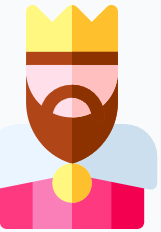 The play is ElizabethanLady Macbeth is a manMacbeth is a cowardBanquo does not care about the propheciesLady Macbeth is just a villainMacbeth goes madThe play ends happilyThe play is ElizabethanMacbeth was first performed in 1606, when James I was King of England – so the play is Jacobean.  It’s worth keeping in mind James I was deeply worried about witches and witchcraft and held a genuine belief that groups of witches were trying to kill him.  He published ‘Daemonologie’ in 1597.…………………………………………………………………………………………………………………………………………………………………………………………………………..ACT 1, SCENE 3FIRST WITCH		A sailor’s wife had chestnuts in her lapAnd munch’d, and munch’d, and munch’d. ‘Give me,’ quoth I.‘Aroint thee, witch’ the rump-fed runnion cries.		5Her husband’s to Aleppo gone, master o’th’Tiger:But in a sieve I’ll thither sail,And, like a rat without a tail,I’ll do, I’ll do, and I’ll do.SECOND WITCH		I’ll give thee a wind.					10FIRST WITCH		Thou’rt kindTHIRD WITCH		And I another.FIRST WITCH		I myself have all the other,And the very ports they blow,All the quarters that they know				15I’th’shipman’s card.I’’ll drain him dry as hay:Sleep shall neither night nor dayHang upon his pent-house lid;He shall live a man forbid.					20Weary sennights nine times nine,Shall he dwindle, peak, and pine.Though his bark cannot be lost,Yet it shall be tempest-toss’d.Look what I have.						25SECOND WITCH				Show me, show me.FIRST WITCH		Here I have a pilot’s thumb,Wreck’d as homeward he did come.Lady Macbeth is a manMore delicate phrasing is required here: Lady Macbeth is not a submissive character and she subverts the gender hierarchy of the time.  She has a desire to transcend her role as a woman (‘unsex me here’) and refuses to conform to limiting social expectations.…………………………………………………………………………………………………………………………………………………………………………………………………………..ACT 1, SCENE 5LADY MACBETH				The raven himself is hoarseThat croaks the fatal entrance of DuncanUnder my battlements. Come, you spiritsThat tend on mortal thoughts, unsex me here		40And fill me from the crown to the toe topfullOf direst cruelty; make thick my blood;Stop up the access and passage to remorseThat no compunctious visitings of natureShake my fell purpose, nor keep peace between		45Th’effect and it. Come to my woman’s breasts,And take my milk for gall, you murdering ministers,Wherever in your sightless substancesYou wait on nature’s mischief. Come, thick night,And pall thee in the dunnest smoke of hell,			50That my keen knife see not the wound it makes,Nor heaven peep through the blanket of the dark,To cry ‘Hold, hold.’Enter MACBETHGreat Glamis! worthy Cawdor,Greater than both, by the all-hail hereafter,Thy letters have transported me beyond			55This ignorant present, and I feel nowThe future in the instant.Macbeth is a cowardLady Macbeth accuses Macbeth of being cowardly and says, ‘screw your courage to the sticking-place’ – but that doesn’t necessarily mean he’s actually a coward.  It’s up for debate.  A better way forward is to describe him as a conflicted and indecisive character.…………………………………………………………………………………………………………………………………………………………………………………………………………..ACT 1, SCENE 7MACBETH				Prithee, peace.I dare do all that may become a man;Who dares do more is none.LADY MACBETH				What beast was’t, thenThat made you break this enterprise to me?When you durst do it, then you were a man.And to be more than what you were, you would		50Be so much more the man. Nor time nor placeDid then adhere, and yet you would make both.They have made themselves, and that their fitness nowDoes unmake you. I have given suck, and knowHow tender ‘tis to love the babe that milks me:		55I would, while it was smiling in my face,Have pluck’d my nipple from his boneless gums,And dash’d the brains out, had I so sworn As you have done to this.MACBETH				If we should fail?LADY MACBETH						We fail?But screw your courage to the sticking-place,		60And we’ll not fail. Banquo does not care about the propheciesBanquo is initially sceptical about the prophecies, but that doesn’t mean he’s not intrigued by them.  He reflects alone on stage in A3S1 that Macbeth ‘has it now, King, Cawdor, Glamis, all’ and wonders ‘May they not be my oracle as well’.…………………………………………………………………………………………………………………………………………………………………………………………………………..ACT 3, SCENE 1BANQUO		Thou hast it now, King, Cawdor, Glamis, all,As the weird women promis’d, and I fearThou play’dst most foully for’t; yet it was saidIt should not stand in thy posterity,But that myself should be the root and father		5Of many kings. If there come truth from them – As upon thee, Macbeth, their speeches shine – Why, by the verities on thee made good,May they not be my oracles as wellAnd set me up in hope? But hush, no more.			10Lady Macbeth is just a villainLady Macbeth is manipulative and ruthless, but she’s also vulnerable.  She concedes that she doesn’t have it in her to kill Duncan herself because he resembles her ‘father as he slept’ and, later on, she becomes increasingly concerned by Macbeth’s tyranny.  And then there’s A5S1: ‘Out, damned spot!’…………………………………………………………………………………………………………………………………………………………………………………………………………..ACT 5, SCENE 1LADY MACBETH		Out, damned spot! Out, I say! One, two. Why then ‘tis,time to do’t. Hell is murky. Fie, my lord, fie, a soldier, and afeard? What need we fear who knows it, when none can call our power to account? Yet who would have thought the old man to have had so much blood in 	35him?DOCTOR			Do you mark that?LADY MACBETH		The thane of Fife had a wife. Where is she now? What, will these hands ne’er be clean? No more o’that, my lord, no more o’that. You mar all with this starting.		40DOCTOR			Go to, go to; you have known what you should not.GENTLEWOMAN		She has spoke what she should not, I am sure of that. Heaven knows what she has known.LADY MACBETH		Here’s the smell of the blood still; all the perfumes of Arabia will not sweeten this little hand. O, O, O.		45Macbeth goes madThere are clear points in the play where Macbeth behaves irrationally.  However, to say he just goes mad is an over-simplification.  For example, when he is alone at Dunsinane, he speaks calmly and coherently about his age and increasing isolation: ‘My way of life / Is fall’n into the sere, the yellow leaf’.…………………………………………………………………………………………………………………………………………………………………………………………………………..ACT 5, SCENE 3MACBETH				Seyton! – I am sick at heart,When I behold – Seyton, I say! – this push			20Will cheer me ever or disseat me now.I have liv’d long enough. My way of lifeIs fall’n into the sere, the yellow leaf,And that which should accompany old age,As honour, love, obedience, troops of friends,		25I must not look to have; but, in their stead,Curses, not loud but deep, mouth-honour, breath,Which the poor heart would fain deny, and dare not. Seyton!The play ends happilyThe play does end happily in the sense that Malcolm is rightly restored to the throne – ‘Hail, King of Scotland’ exclaims Maduff in A5S9.  However, those words reflect the cries of ‘Hail’ from the three Witches in A1S3.  This subtle mirroring casts a degree of uncertainty on the longevity of Malcom’s reign.  A happy, but ambiguous, ending. …………………………………………………………………………………………………………………………………………………………………………………………………………..ACT 5, SCENE 9MACDUFF		Hail, king! for so thou art. Behold where standsTh’usurper’s cursed head. The time is free:I see thee compass’d with thy kingdom’s pearl,That speak my salutation in their minds;Whose voices I desire aloud with mine.		25Hail, King of Scotland.ALL					Hail, King of Scotland.Read: An introduction to Shakespearean TragedyRead: Character analysis: Lady MacbethRead: An Introduction to MacbethRead: Conjuring darkness in MacbethRead: Lady Macbeth’s ‘Hell Broth’Read: The Witches in MacbethRead: Malcolm in Macbeth